                           Все о лекарственных травах 26.08.18 работники СДК п. Подгорный с детьми провели беседу о лекарственных травах. Провели на природе, рассказали детям в какое время лучше всего собирать лекарственные травы, как их хранить и какая польза от трав. Играли в подвижные игры:"железо ковано","скелет", "глуш".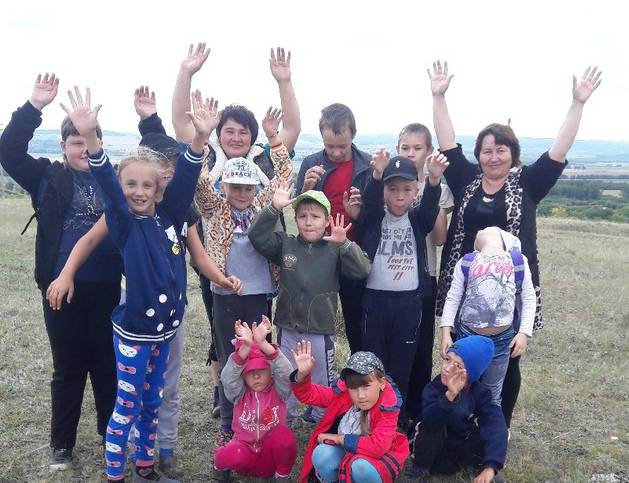 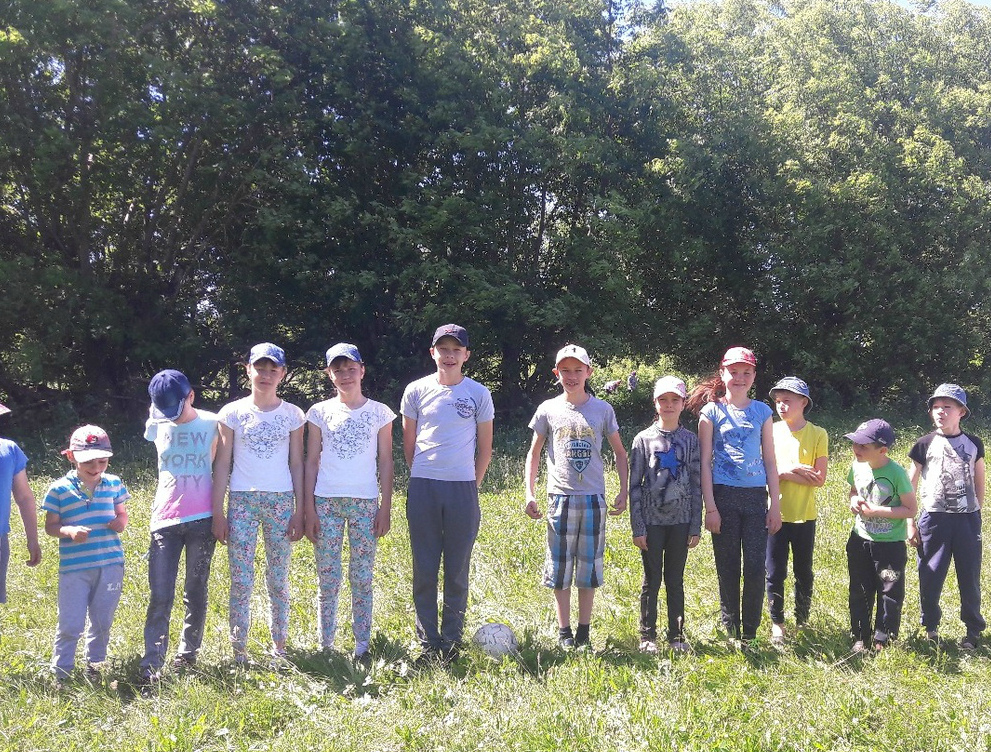 